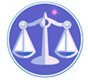 【更新】2018/8/20【編輯著作權者】黃婉玲（建議使用工具列--〉檢視--〉文件引導模式/功能窗格）（參考題庫~本文只收錄部份頁面,且部份無法超連結其他位置及檔案）《《船舶法規申論題庫彙編》共10單元》》【其他科目】。S-lin123總索引。01警察&海巡考試。02司法特考&專技考試。03公務人員考試。航港法規申論題庫。◆◇各年度考題◆◇105年(2)10501。（1）105年公務人員高等考試三級考試。輪機技術105年公務人員高等考試三級考試試題 27980【類科】輪機技術【科目】船舶法規【考試時間】2小時　　一、我國「船舶防火構造規則」是依何母法的第幾條規定而訂定的？此規則中之船舶防火構造分為六等級，各等級防火構造規定適用於何種船舶？（25分）　　二、依據我國「船舶丈量規則」之規定，船舶所有人或船長申請船舶丈量時，應填具申請書，申請書應載明那些事項？另外並需檢附那些必要之圖說？（30分）　　三、依「客船管理規則」客船檢查及航前查驗部分之規定，船舶所有人向航政機關或驗船機構申請施行初次檢查時，應依「船舶檢查規則」規定填具申請書並檢送那些文件？（20分）　　四、依據「海上人命安全國際公約」第VIII條之規定，須達到三分之二之締約國接受，始生效力；且各締約國須循其國內之立法程序完成批准、接受之手續，因此幾乎所有國際公約之修正案，其生效日期皆遙遙無期。有鑑於此，IMCO 乃於 1974年10月20日至 11月1日，在倫敦召開第五次海上人命安全國際會議；藉 1960年海上人命安全國際公約的基礎，修正制定了 1974年海上人命安全國際公約，同時也涵蓋一全新的修正程序，稱作「默示接受」（Tacit Acceptance）程序，請問此程序如何施行？有何效果？（25分）　　　　　　　　　　　　　　　　　　　　　　　　　　　　　　　　　　　　　　　　　　　　回目錄(2)〉〉回首頁〉〉10502。（2）105年公務人員普通考試‧輪機技術105年公務人員普通考試試題 45160【類科】輪機技術【科目】船舶法規概要【考試時間】1小時30分　　一、我國「船舶防火構造規則」中，第一等級防火構造船舶之機艙空間應具有符合那些規定之逃生方法？（25分）　　二、我國「船舶丈量規則」所用名詞中，下列名詞之定義為何？（每小題 5分，共 25分）　　(一)法長　　(二)前垂標　　(三)基線　　(四)樑拱高　　(五)風雨密　　三、遊艇所有人應於特別檢查合格及丈量後多久時間以內，檢附那些文件向航政機關申請登記或註冊？（25分）　　四、依據「STCW 國際公約」規定，在有人值守機艙負責當值之輪機員，或指派在定期無人值守機艙為值勤輪機員，兩者發證之強制性最低要求為何？（25分）！。107年(2)。106年(2)。105年(2)。104年(2)。103年(2)。107年(2)。106年(2)。105年(2)。104年(2)。103年(2)。107年(2)。106年(2)。105年(2)。104年(2)。103年(2)（1）公務人員高等考試三級考試。輪機技術 。106年。105年。104年。103年（2）公務人員普通考試。輪機技術。106年。105年。104年。103年